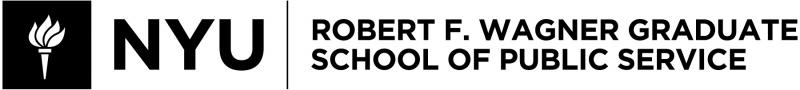 EXEC-GP 2201: Institutions, Governance and Public Sector ReformFall 2023Instructor InformationJohn GershmanOffice Address: Puck, 3018	Phone: 212-992-9888Email: john.gershman@nyu.eduOffice Hours: Wednesdays, 4:00-6:00 pm and by appointment Paul SmokeOffice Address: Puck, 3052Phone: 212-998-7497Email: paul.smoke@nyu.eduOffice Hours: Tuesdays, 3:00-5:00 pm and by appointmentCourse InformationClass Meeting Times: Saturdays, 2:30 pm – 6:00 pm(September 16, 30; October 14, 28; November 11; December 2, December 16)Class Location: Bobst Library, LL 142Course DescriptionThis course reviews conceptual and practical perspectives on global efforts to reinvent government and improve its performance, goals that are more urgent than ever in an era of climate change, the COVID-19 pandemic, and other major crises. There have long been divergent and evolving views on how to balance the role of governments and markets and how government should be structured and managed. Debates and efforts in advanced economies shaped theory and practice in developing countries, which became a global concern in the 1940s and 1950s after World War II and decolonization in Africa and Asia. This period also witnessed the rise of internationalism and global governance with creation of the United Nations, World Bank, International Monetary Fund and later other major global organizations, agreements and forums, many of which are under threat in the current political economy environment.Public sector reforms in practice have been mixed and uneven across countries, both in terms of how they have been framed/managed and the results they have achieved. Even the wealthiest and most capacitated countries have faced considerable challenges and continue to seek ways of using government differently and/or more effectively. Many developing countries have made some gains in transforming themselves--increasing capacity, promoting development, democratizing, and reducing poverty--and a number have entered middle income status. Other countries have fared less well, remaining constrained by various governance, resource and capacity gaps.  Some challenges are attributed to flaws in reform approaches, while others stem from weak implementation.  Over time, there has been growing emphasis on adopting appropriate institutions and governance mechanisms. As reforms have unfolded, the global and local landscapes have changed and many new actors--governmental and nongovernmental, as well as international, regional, national and local--have entered the field.The course begins with a brief overview of debates about the role of government and how it should function, following the movement from narrower and more technical to broader and more institutional/political approaches. The bulk of the course focuses on specific reforms intended to improve government performance through restructuring and redefining how it operates as rapid economic, political and social changes—both global and local-- evolve in different countries at various stages of development.  One set of reforms covers establishing and enhancing basic institutional mechanisms that define relations between the public sector and private firms and citizens. Another set considers the organizational structure and management of government. As we work through the topics, we consider competing theoretical perspectives and empirical evidence. often acknowledging that there are few definitive policy prescriptions for improving government performance.  An underlying theme is the need to go beyond the tendency to use fixed goals, pre-packaged tools and narrow frameworks in pursuit of “best practice” answers. Instead, the course uses diverse readings and cases to challenge participants to think rigorously and creatively in seeking levers of change that matter and are feasible for the pursuit of effective public sector reform in specific contexts. Course Objectives By the end of the course participants will:Understand the evolution of the theory and practice of thinking about institutions and governance in managing societies, including current trends and challenges;Acquire a critical perspective of conventional blueprints, received wisdoms and misconceptions prevalent in mainstream discourse about the role and operation of government;Identify and analyze the potential and actual roles played by various key actors--international organizations, national and local governments, private businesses, NGOs and citizens--in promoting effective government and collective action; andThink more analytically, holistically and strategically about existing avenues for institutional reform and opportunities for pragmatic and sustainable change.Course FormatThe course meets on seven Saturdays (listed above). The format will blend lecture, discussion, in-class participatory assignments, and guest speakers.Please note that it has been challenging to schedule speakers for a course meeting on Saturday afternoons. We are not always unable to secure speakers on some topics on out preferred date.  Accordingly, there may be a few times when a guest presents out of the order of the class material or at an optional weekday evening session, but always be on a topic that we have already covered to some extent in class.The course is composed of five modules: The first module offers a brief survey of the history of thinking on the role of government, culminating in the present focus on improving institutions and governance in a globalizing context. The second module examines core public sector institutions that define the basic rules of the game for the behavior of businesses and citizens--rule of law, property rights, and regulatory regimes, and examines if and how they can promote or impede the attainment of priority economic, political and social goals. The third module explores the challenges of reforming public management and governance systems, i.e. the structures and processes that governments and societies adopt to manage collective action--administrative, fiscal and civil service frameworks and decentralization and intergovernmental relations.The fourth module considers the role of the private sector and civil society in the evolving governance systems (covered in the third module) and beyond, including public-private partnerships, civic participation and social accountability. The final module concludes the course with a synthetic treatment of how to think innovatively and realistically about public sector reform and the role of nongovernmental actors. This module will be built around presentations prepared by the class participants.Please keep in mind that the topics covered in the various modules are interrelated, so some issues will emerge multiple times and in various forms.  Indeed, one core goal is to challenge you to think in a holistic way about the science and art of reforming institutions and governance. The assignments are designed in a way that allows you to focus on topics of most interest to you.Readings There is no textbook for the course. Assigned readings cover a wide range of topics. Authors represent diverse political positions, academic disciplines, research traditions and nationalities, as well as varied parts of the world of practice.  The topics are broad, and readings are only intended to be illustrative of key issues and debates rather than comprehensive in coverage. Some readings are not recent, but they make important points that remain valid and/or are the original articulation of a powerful idea. In some cases, "readings" are in the form of website postings, videos or podcasts (links provided).Readings are divided into primary (some are marked high priority and others are recommended) and supplementary. We will give guidance on the content and relative importance of readings before each class. We expect everyone to have read the high priority material prior to class. Beyond that, you are free to make your own decision about what to focus on.  All primary and many supplementary readings (except books or readings that cannot be posted due to pay-walls or other constraints) are mostly available under the Course Readings tab of the Brightspace course site or through links provided in the syllabus. Other supplementary readings are largely accessible through the NYU Library system or can be searched and downloaded online. As the course progresses, we may add or remove readings or articles. This means that we consider the reading list to be a living document. If you run into articles or blogs that are relevant, feel free to alert us and/or circulate them to the class members through Brightspace.Requirements  The grade will be based on the following three requirements:Participation--in class and reading/topic reaction memos (30%)Individual Topic Memo (25%)Final Project (45%)Class ParticipationActive class participation means coming to class prepared to engage in thoughtful and reflective discussion and being able to ask good questions and debate possible answers, Given the small size of the group, attendance and broad engagement in class discussion is important. Please note that the attendance requirement is subject to the NYU Policy on Religious Holidays, which states that members of any religious group may, without penalty, absent themselves from classes when required in compliance with their religious obligations. Please notify us in advance of religious holidays so that we can plan to help you deal with any material you might miss. As part of the participation process, we will ask each participant to serve as the resource person for two class topics (for which you will sign up in the first class).  Each resource person prepares a reading/topic reaction memo of 4-5 pages (including discussion questions) and plays a leading role in promoting discussion and debate on the topic being covered.  Guidelines on the reaction memo are posted on Brightspace. The reaction memo should be shared with the class members through Brightspace by 5 pm the day before the class meeting it is being prepared for.Individual Topic MemoDuring the semester, each participant should be thinking about issues covered that are of particular interest and/or practical value to them.  Not only will this help you to decide which material is most relevant for you, but it can also assist you to focus on the topic for your required final project (see below).  To facilitate this process, you are required to prepare an individualized topic memo.  The topic should be cleared by the instructors by October 14 and the memo is due in class by November 11. You should start thinking about the memo soon--we are happy to discuss with you and to comment on early drafts.Some of you may wish to use this memo to outline your final project.  Others may know early on what their final project will focus on and may instead prefer to write the memo on another course-related topic of specific interest that you want to learn more about. Given the nature of the class and the diversity of the participants, we want to be flexible in how you approach these memos.  You could, for example, write a reflective commentary on what you have learned from the readings and discussion on a particular topic. Alternatively, you could compare and contrast multiple topics, write an essay on how a topic relates to an issue or case you are familiar with or interested in, or try to fill a gap in the way we have treated a particular topic.  If you have any doubts about what constitutes a "legitimate" memo, please consult the instructors to discuss your ideas and options. There is no fixed length for the memo, but they have generally been in the 6-to-10-page range—please focus on effectively covering the material you want to deal with rather than filling a certain number of pages.Final ProjectThe final project topic can be negotiated as long as it is directly relevant for the subject matter of the course.  It could, for example, be a more comprehensive treatment of the material covered in your individualized topic memo, an attempt to apply an analytical perspective covered in the course to a specific case, or a critical examination of the literature on a relevant issue not covered in class. Each participant should prepare a one-page abstract of the proposed topic by October 28, and you must clear the final topic with the course instructors by November 11. Each participant will make a 15-minute presentation (in PowerPoint) during one of final two class meetings (December 2 or 16).  In addition to this presentation, you must select one of these three options as a follow up submission based on the presentation: Enhanced/Annotated Presentation: Embellish the presentation with detailed notes and bibliography (no formal paper required);Term Paper: Write a formal term paper based on the presentation (with no additional work required on the presentation itself);Policy/Management Memo: Prepare a memo to a client based on the presentation (with no additional work required on the presentation itself).The final project can be based on academic research, reports from think tanks and agencies, government documents, personal interviews, etc. The final project materials (which may be revised after the class presentation/discussion) are due on or before December 22. Given the late timing of the presentations, please let us know if you need more time.Assignment Format and Submission: All assignments should be submitted in Word in Times New Roman 12, doubled-spaced, with one-inch margins all around. Please submit assignments on Brightspace. PowerPoint presentations can use whatever formatting you wish as long as it is readable.Academic Honesty and Grading PolicyThis course will abide by the NYU Wagner School policy guidelines on academic honesty and grading. It is each student’s responsibility to become familiar with these policies. All Wagner students have already read and signed the Wagner Academic Oath and are expected to pursue and meet the highest standards of academic excellence and integrity.  Plagiarism of any form will not be tolerated and students in this class are expected to report violations to me. If any student is unsure about what is expected of you and how to abide by the academic code, you should consult with us. Please see the NYU Wagner Student Portal for detailed information on the academic code and grading policy.Academic Code (https://wagner.nyu.edu/portal/students/policies/code) Grading (https://wagner.nyu.edu/portal/students/policies/grading)Henry and Lucy Moses Center for Students with Disabilities at NYUAcademic accommodations are available for students with disabilities.  Please visit the Moses Center for Students with Disabilities (CSD) website and click on the Reasonable Accommodations and How to Register tab or call or email CSD at (212-998-4980 or mosescsd@nyu.edu) for information. Students requesting academic accommodations are strongly advised to reach out to the Moses Center early in the semester for assistance.Late PolicyExtensions will be granted only for legitimate circumstances. This policy is adopted out of respect to those who have abided by deadlines, despite equally hectic schedules. Assignments handed in late without authorized extensions may be penalized one-third of a grade per day.This Course in the NYU Wagner EMPA ContextThis is one of the required courses for the NYU-UCL Global EMPA program and is an elective for other NYU Wagner EMPA students. It is generally not open to students in other NYU Wagner programs.Selected Governance Indexes and Assessment DiagnosticsThere has been substantial growth in the development of diverse tools to assess institutions and governance by international organizations, think tanks and nongovernmental actors.  Some are very broad, covering many aspects of governance, while others focus on a specific aspect (e.g. rule of law, property rights, human rights) or specific public service sectors (e.g. health or water). There are many such tools and there is often overlap among them, and they vary in quality.  Some of the indicators are updated annually and others are updated less periodically. A few initiatives that might serve as a starting point for those of you who wish to explore these resources include the following:Worldwide Governance Indicators: These indicators developed by the World Bank assess six dimensions of governance in over 200 countries: voice and accountability, political stability and absence of violence, government effectiveness, regulatory quality, rule of law and control of corruption. The online searchable database and detailed documentation are available at: World Bank Governance Indicators Universal Human Rights Index: The UN Office of the High Commissioner for Human Rights provides a Universal Human Rights Index, a searchable database on general and specific human rights mandates/recommendations/assessments: Universal Human Rights Index Commitment to Development Index:  The Center for Global Development annually ranks 27 of the world's wealthiest countries on how they interact with developing countries. The index covers not only development assistance, but also how other policies--exports, investment, financial transparency, migration, environmental policies, international security, and support for technology creation and transfer--affect developing countries: Commitment to Development Index Global Governance Report Card: The Council on Foreign Relations has developed with other think tanks a report card that assesses responses to ten global challenges: climate change, global health, nuclear proliferation, development, managing the global economy, combatting terrorism, violent conflict between states, cyber governance, global trade, and internal conflict: Global Governance Report Card Rule of Law Index:  The World Justice Project assesses performance using 44 indicators across eight categories, each of which is scored and ranked globally and against regional and income peers: constraints on government powers, absence of corruption, open government, fundamental rights, order and security, regulatory enforcement, civil justice and criminal justice: Rule of Law Index International Property Rights Index: The Property Rights Alliance produces this index for 131 countries.  It measures the legal and political environment (judicial independence, rule of law, political stability, corruption control); physical property rights (protection, registration); and intellectual property rights (protection, patents, copyrights): International Property Rights Index EXEC-GP 2201: Institutions, Governance and Public Sector ReformCourse Schedule Fall 2023Note: This schedule may require some modifications and the precise division of topics on specific dates will be explained in advance of each class.I.  Historical Overview: An Institutional Perspective on Public Sector Reform (9/16, 9/30)Governments & Markets: Mainstream Thinking, Enduring Debates, New Perspectives The Prominent Emergence of Institutionalism and Good Governance Global Governance: Traditional and Emerging Approaches and Organizations II - Institutions: Shaping the Rules of the Economic Game (9/30, 10/14)Overview/Rule of Law: Rights, Obligations and Enforcement Property Rights: Public Goods, Investment and Innovation III.  Governance Reform: Structures, Processes, and Functions (10/14, 10/28)Overview and The Administrative/Fiscal FrameworkThe Civil Service Decentralization, Intergovernmental Relations and Local GovernanceIV.  Governance Reform: The Role of Nongovernmental Actors (11/11 and 12/2)Public-Private PartnershipsCivic Engagement, Civil Society and Social AccountabilityV.  Synthesis & Wrap-up: Pragmatic Reform of Institutions and Governance (12/2, 12/16)Class Project PresentationsOpen Discussion: Reimagining Institutional and Governance Reform FINAL PROJECT/PAPER DUE December 22nd EXEC-GP 2201: Institutions, Governance and Public Sector ReformOutline and Reading ListHigh priority readings/links/podcasts/videos are indicated by a star symbol: “★”.All primary readings are posted on Brightspace or links are provided in the syllabus; selected supplementary readings are posted.Historical Overview: An Institutional Perspective on Public Sector ReformA. Governments and Markets: Mainstream Thinking, Enduring Debates, New Perspectives Primary Readings★Kupers, Roland. Podcast on: David Colander and Roland Kupers. Complexity and the Art of Public Policy (Princeton, NJ: Princeton University Press, 2014). ★ Stiglitz, Joseph. "Moving Beyond Market Fundamentalism to a More Balanced Economy."  Annals of Public and Cooperative Economics, Vol. 80, No. 3 (2009), pp. 345-360. ★ Goodman, John. "Answer to Krugman on Market Failure: Government Failure is Worse." Forbes, February 24, 2015. ★ Mazzucato, Mariana.  The Entrepreneurial State. London: Demos, 2011. (You can view the Financial Times interview Mazzucato FT or TED talk: Mazzucato TED Talk).  There is a longer optional Mazzucato TED Talk responding to the pandemic: (Mazzucato COVID TED Talk)Cato Institute Forum: Peter Schuck, Why Government Fails So Often. (Princeton University Press, 2014).  Schuck Cato Institute Forum “Leviathan Stirs Again: The Growth of the State,” The Economist, January 21st, 2010.Wilkes, Giles. “Good News from Governments,” Financial Times, March 2021.Andrews, Donna et. al. How Will the Role of Government Change after the Pandemic? World Bank Governance Blog, June 2021.Sandel, Michael. "How Markets Crowd Out Morals: A Forum on The Corrupting Effects of Markets." Boston Review. May 2012. (Or view Sandel TED Talk)Supplementary ReadingsStiglitz, Joseph. “The Proper Role of Government in the Market Economy: The Case of Post-COVID Recovery.” Journal of Government and Economics, Vol. 1 (2021).Ross Sorkin, Andrew. “A Free Market Manifesto that Changed the World, Reconsidered” New York Times, September 11, 2020.Winston, David. Government Failure versus Market Failure. Washington, DC: AEI-Brookings Center for Regulatory Studies, 2006. Capano, Gilberto, Michael Howlett and M Ramesh. "Bringing Governments Back in: Governance and Governing in Contemporary Policy Analysis."  Journal of Comparative Policy Analysis: Research and Practice, Vol. 17, No. 4 (2015), pp. 311-321.Keech, William R. and Michael C. Munger. “The Anatomy of Government Failure.” Public Choice. Vol. 164 (2015), pp. 1-42.Moss, David.  "Private Risk is the Public's Business." The American Prospect. April 7, 2009.Bardhan, Pranab. "State and Development: The Need for a Reappraisal of the Current Literature." Journal of Economic Literature. Vol. 54 (2016), pp. 862-892.Spicker, Paul. 2009. “The Nature of a Public Service.” International Journal of Public Administration, Vol. 32 (2009), No. 11, pp. 970-991.Stiglitz, Joseph. “Markets, Market Failures, and Development.” American Economic Review, Vol. 79, No. 2 (1989), pp.196-203.Acemoglu, Daron and James Robinson. "Economics versus Politics: The Pitfalls of Policy Advice."  Journal of Economic Perspectives. Vol. 27 (2013), pp. 173-192.Besley, Timothy. "What's the Good of the Market? An Essay on Michael Sandel's What Money Can't Buy." Journal of Economic Literature. Vol. 51 (2013), pp. 478-495.Williamson, John, “The Strange History of the Washington Consensus." Journal of Post-Keynesian Economics.  Vol. 27, (2005), pp. 195-206. Spence, Michael. “Some Thoughts on the Washington Consensus and Subsequent Global Development Experience.” Journal of Economic Perspectives, Vol. 35 (2021), No. 3, pp. 67-82.Currie-Alder, Bruce, Ravi Kanbur, David Malone and Rohinton Medhora, eds. International Development: Ideas, Experience, Prospects.  (Oxford: Oxford University Press, 2014).B. The Emergence of Institutions and Good GovernancePrimary Readings ★OECD, Public Sector Governance and Institutions, Organization for Economic Cooperation and Development Webpage (Skim website to get a sense of what they cover).★Kanani, Alma and Marco Larizza, Institutions Matter for Growth and Prosperity Today, Now More than Ever, World Bank Governance Blog, April 2021.★Gerard, Roland. "Understanding Institutional Change: Fast-Moving and Slow-Moving Institutions." Studies in Comparative International Development, Vol. 38 (2004), p. 109-131.★ Acemoglu, Daron and James Robinson, Why Nations Fail (New York, NY: Crown Business/ Random House, 2012). Book not an assigned reading: view short Economist Acemoglu interview at Acemoglu The Economist or view a longer TEDx talk by Robinson at Robinson TEDx★ Grindle, Merilee. "Good Governance, R.I.P: A Critique and an Alternative." Governance, Vol. 30 (2017), pp. 17-22).Rodrik, Dani, “Goodbye Washington Consensus, Hello Washington Confusion,” Journal of Economic Literature, Vol. 44 (2006), pp. 973-987.Evans, Peter, “Development as Institutional Change: Pitfalls of Monocropping and the Potentials of Deliberation.” Studies in Comparative International Development, Vol. 38 (2004), 30-52. Supplementary ReadingsTorfing, Jacob. Rethinking Public Governance. (Cheltenham: Edward Elgar Publishing, 2023).Hout, Wil and Jane Hutchison. Handbook on Governance and Development (Cheltenham: Edward Elgar Publishing, 2022).North, Douglas. Institutions, Institutional Change and Economic Performance. (Cambridge: Cambridge University Press, 1991).Przeworski, Adam “Institutions Matter?” Government and Opposition, Vol. 39 (2004), No. 4, pp. 527–540.Dimova, Ralitza and Antonio Savoia. "Institutions: Evolution, Path Dependency, Anachronisms and Impact," The Journal of Development Studies, Vol. 52, No. 2 (2016), pp. 161-165,Fukayama, Francis. “What is Governance?” Governance, Vol. 26, No. 3 (2013), pp. 347-368.Dellepiane-Avellaneda, Sebastian. "Good Governance, Institutions and Economic Development: Beyond Conventional Wisdom." British Journal of Political Science, Vol. 40 (2010), 195-224.Casson, Mark, Maria della Giusta and Uma Kambhampati. "Formal and Informal Institutions and Development." World Development, Vol. 38, No. 2 (2010), pp. 137-141.Mota Prado, Mariana. "How Innovative was the Poupatempo Experience in Brazil? Institutional Bypass as a New Form of Institutional Change." Brazilian Political Science Review. Vol. 5 (2011), pp. 11-34.Kossack, Stephen and Archon Fung. "Does Transparency Improve Governance?" Annual Review of Political Science. Vol. 17 (2014), pp. 65-87.B. Mazouz and B. Tremblay. "Towards a Post-Bureaucratic Model of Governance: How Institutional Commitment is Challenging Quebec's Administration." Journal of Public Administration. Vol. 66 (2006), pp. 263-273.Andrews, Matt. An Ends-Means Approach to Looking at Governance. CID Working Paper No. 281. Cambridge, MA: Harvard University Center for International Development, 2014.Moore, Mick “Political Underdevelopment: What Causes Bad Governance?” Public Management Review, Vol. 3 (2001), No. 3, pp. 385-418.Brinkerhoff, Derick and Arthur Goldsmith, “Institutional Dualism and International Development: A Revisionist Interpretation of Good Governance,” Administration and Society, Vol. 37 (2005), No. 2, pp. 199-224.The World Bank webpage on Governance and Institutional Reform is a valuable resource.C.  Global Governance: Traditional/Emerging Approaches and OrganizationsPrimary Readings★Lindberg, Tod. Making Sense of the "International Community." (New York, NY: Council on Foreign Relations, 2014.) (Background/Overview--review for main points).★Hofferberth, Matthias and Daniel Lambach. “It’s the End of the World as We Know It: World Politics in a Post-Governance World.”  Global Governance, Vol. 26 (2020), pp. 553-576.★ O'Brien, Emily and Richard Gowan. What Makes International Agreements Work: Defining Factors for Success. (New York: NYU Center on International Cooperation, 2012). de Búrca, Gráinne, Robert. O. Keohane and Charles Sabel. "New Modes of Pluralist Global Governance."  Journal of International Law and Politics, Vol. 45, No. 1, 2013. pp. 724-786. (Focus on main introductory arguments and conclusions rather than case study details). Council on Foreign Relations. “The World Order is Dead. Long Live the World Order.” (June 2019) and The UN at 75: How to Make it Relevant Again.  (September 2020).Shah, Rajiv. “The COVID Charter: A New Development Model for a World in Crisis.” Foreign Affairs, September/October 2021.Wolf, Martin. "Action Must Replace Talk on Climate Change." Financial Times, May 4, 2021.Shafik, Minouche. “What We Owe Each Other: A New Social Contract,” Finance and Development, June 2021.Supplementary Readings:Georgieva, Kristalina. “The Price of Fragmentation: Why the Global Economy is not Ready for the Shocks Ahead.” Foreign Affairs. September/October 2023.Rodrik, Dani. “Putting Global Governance in its Place.” World Bank Research Observer. Vol. 35 (2020), pp 1-18.Mills, Kurt and Kendall Stiles. “Twenty-Five Years of Global Governance: Charting the Development of International Responses to Global Problems.” In Kurt Mills and Kendall Stiles, eds., Understanding Global Cooperation. (Leiden: Brill Publishing 2021), pp. 1-15.Patrick, Stewart M.  “The World Order is Dying. What Comes Next?”  World Politics Review, January 15, 2019 (includes a podcast link to a larger discussion).Baldwin, Richard and David Vines, Rethinking Global Economic Governance: New Perspectives on Economic Policy. (London: Center for Economic Policy Research, 2012).Chatham House. Reflections on Building More Inclusive Global Governance: Ten Insights into Emerging Practice. (London: Chatham House, 2021).Chambers, W. Bradness, Simon Maxwell, Jonathan Ockenden and Ngaire Woods. Reform of International Institutions. (London: Commonwealth Secretariat, 2009).Vibert, Frank. "Reforming International Rule Making." Global Policy, Vol. 3 (2012), 391-393.de Haan, Arjan.  How the Aid Industry Works: An Introduction to International Development (Sterling, VA: Kumarian Press, 2009). (New version is coming out soon).Birdsall, Nancy “Seven Deadly Sins: Reflections on Donor Failings,” in William Easterly, ed., Reinventing Foreign Aid (Cambridge, MA: MIT Press, 2008), pp. 515-552. Fengler, Wolfgang and Homi Kharas, eds. Delivering Aid Differently: Lessons from the Field. (Washington, DC: The Brookings Institution, 2010). Booth, David “Aid, Institutions, and Development: What Have We Learned,” Development Policy Review, Vol. 29 (2011), pp. 5-26.Evans, Alex. Delivering the Post-2015 Development Agenda: Options for a New Global Partnership. (New York, NY: New York University Center on International Cooperation, 2013).Krasner, Stephen and Jeremy Weinstein. "Improving Governance from the Outside In." Annual Review of Political Science, Vol. 17 (2014), pp. 123-145.Wolf, Mark. The Case for an International Anti-Corruption Court. (Washington, DC: The Brookings Institution, 2014).Vestergaard, Jakob and Robert Wade. "Establishing a Global Economic Council: Governance Reform at the G20, the IMF and the World Bank." Global Policy, Vol. 3 (2012), pp. 257-269.Institutions: Shaping the Rules of the Economic Game A. Rule of Law: Rights, Obligations and EnforcementPrimary Readings★ Bedner, Adriaan. "An Elementary Approach to the Rule of Law." Hague Journal on the Rule of Law, Vol. 2, No. 1 (2010), pp. 48-74. (Background/Overview--review for main points.)★ Maru, Vivek. How to Put the Rule of Law in People’s Hands, TED Talk.★ Denney, Lisa and Pilar Domingo, Taking People-Centered Justice to Scale: Investing in What Works to Deliver SDG 16.3 in Lower-income Countries Overseas Development Institute Policy Brief (March 2023).★ Case: Rights-Based Approaches to Development in BangladeshMaru, Vivek and Varun Gauri, "Paralegals in Comparative Perspective: What Have We Learned across These Six Countries?" in Vivek Maru and Varun Gauri (eds.) Community Paralegals and the Pursuit of Justice (Cambridge: Cambridge University Press, 2019) pp. 1-42.Upham, Frank, “Mythmaking in the Rule of Law Orthodoxy,” Carnegie Endowment for International Peace Working Paper No. 30 (Rule of Law Series), September 2002. Piccone, Ted. “Rule of Law Continues Five Year Decline but Bright Spots Emerge .” Brookings Institution, October 2022.Barry, Ellen, "How to Get Away With Murder in Small-Town India," The New York Times, August 19, 2017.Supplementary Readings Davis, Kevin and Mariana Mota Prado. "Law, Regulation and Development." Chapter 12 in Currie-Adler, Bruce, Ravi Kanbur, David Malone and Rohinton Medhora. International Development: Ideas, Experience, Prospects.  (Oxford: Oxford University Press, 2014).Hadfield, Gillian and Barry Weingast. "Micro-foundations of the Rule of Law." Annual Review of Political Science, Vol. 17 (2014), pp. 21-42.Gordon, Robert. "The Role of Lawyers in Producing the Rule of Law: Some Critical Reflections." Theoretical Inquiries in Law. Vol. 10 (2010), pp. 441-468.Haggard, Stephen and Lydia Tiende. "The Rule of Law and Economic Growth: Where Are We?" World Development. Vol. 39 (2011), pp. 673-685.Kirkpatrick. Colin "Assessing the Impact of Regulatory Reform in Developing Countries. Public Administration and Development. Vol. 34 (2014), pp. 161-167.Nossell, Susan, "Donald Trump Has Put America in Legal Hell," Foreign Policy, February 2017.Hallward-Driemeier, Margaret and Lant Pritchett. "How Business is Done in the Developing World: Deals versus Rules." Journal of Economic Perspectives, Vol. 29 (2015), pp. 121-140.Balleisen, Edward J., and David A. Moss, eds. Government and Markets: Toward a New Theory of Regulation. (Cambridge: Cambridge University Press, 2010).Chirayath, Leila, Caroline Sage, Michael Woolcock. 2005. Customary Law and Policy Reform: Engaging with the Plurality of Justice Systems. (Washington, DC: World Bank, 2006). Weingast, Barry “The Failure to Transplant Democracy, Markets, and the Rule of Law into the Developing World,” The Annual Proceedings of the Wealth and Well Being of Nations, 2011.Domingo, Pilar. Rule of Law, Politics and Development. (London: ODI, 2016).Coslovsky, Salo, et. a1. "The Pragmatic Politics of Regulatory Enforcement." In David Levi-Faur, ed. Handbook on the Politics of Regulation. (Cheltenham, UK: Edward Elgar, 2011).Porter, Doug, et. al.  The Justice-Security-Development Nexus: Theory and Practice in Fragile and Conflict-Affected States." Hague Journal on the Rule of Law, Vol. 5, No. 2 (2013).Dowdle, Michael, “Beyond the Regulatory State: China and ‘Rule of Law’ in a Post-Fordist World,” Governance & Globalization Working Paper 21 (Beijing: Sciences Po China, 2010). Kim, Jee Young. "The Politics of Code Enforcement and Implementation in Vietnam's Apparel and Footwear Factories. World Development. Vol. 45 (2013), pp. 286-295.Schneider, Aaron and Rebeca Zuniga-Hamlin, “A Strategic Approach to Rights: Lessons from Clientelism in Peru. Development Policy Review, Vol. 23 (2005), No. 5, pp.567-584.Mark Heywood, “South Africa’s Treatment Action Campaign: Combining Law and Social Mobilization to Realize the Right to Health, “Journal of Human Rights Practice. Vol. 1 (2009).Haberman, Maggie, "Trump's Brand of Law and Order Leaves Leeway on the Law," The New York Times, August 27, 2017 B. Property Rights: Public Goods, Investment, and InnovationPrimary Readings★Upham, Frank. "Physics Envy: Property Rights in Development Theory" in The Great Property Fallacy: Theory, Reality and Growth in Developing Countries. (Cambridge: Cambridge University Press, 2018).  ★ Locke, Anna.  Property Rights and Development Briefing.  (London: Overseas Development Institute, 2013). (Focus on executive summary and chapter 3).★Upham, Frank. "Theory in Action: Cambodia” in The Great Property Fallacy: Theory, Reality and Growth in Developing Countries. (Cambridge: Cambridge University Press, 2018).★Jaron Lanier Fixes the Internet (3 short videos: The Great Data Robbery; You Should Get Paid for Your Data; How to Fix the Internet)★Brown, Dana and Christopher Morten, “Public Pharma is the Best Solution to the Ongoing Problem of Drug Shortages,” STAT Aug. 9, 2023.Imanol, Arrieta Ibarra, Leonard Goff, Diego Jimenez Hernandez, Jaron Lanier, and E. Glen Weyl, "Should We Treat Data as Labor? Moving Beyond “Free” American Economic Association Papers and Proceedings, Vol. 108, No. 1 (2018) pp. 38-42.“Intellectual Property: A First Principles Debate,” Federalist Society, February 6. 2018Hsu, Sara. "China is Finally Improving Property Rights Protections." Forbes, November 2016. Supplementary ReadingsO' Driscoll, Gerald and Lee Hoskins.  "Property Rights: The Key to Economic Development." Policy Analysis No. 482.  (Washington, DC: The Cato Institute, 2003).Blackwell, Ken. "Milton Friedman's Property Rights Legacy."  Forbes, July 31, 2014. De Soto, Hernando. "The Mystery of Capital." Finance and Development, Vol. 38, No.1 (2001).Goldfinch, Shaun. "Property Rights and the Mystery of Capital: A Review of de Soto's Simplistic Solution to Development." Progress in Development Studies, Vol. 15 (2015), pp. 87-96. Michele Boldrin and David K. Levine, "The Case Against Patents," Journal of Economic Perspectives Vol. 27 (2013), No. 1, pp. 3-22.Anand, B. and A. Galetovic. "Strategies That Work When Property Rights Don't." In G. Libecap, ed., Intellectual Property and Entrepreneurship. (Greenwich, CT: JAI Press, 2004).World Economic Forum Global Agenda Council on Intellectual Property System. Intellectual Property Rights in the Global Creative Economy (Geneva: World Economic Forum, 2013).White, Ben, Saturnino Boras and Ruth Hall. "Land Reform."  Chapter 28 in Currie-Alder et. al. International Development: Ideas, Experience, Prospects.  (Oxford University Press, 2014).Braaten, Ragnhild. "Land Rights and Community Cooperation: Public Goods Experiments from Peru." World Development. Vol. 61 (2014), pp.127-141.Jacobs, Harvey M.” Social Conflict over Property Rights: The End, a New Beginning, or a Continuing Debate?” Housing Policy Debate, Vol. 20, No. 3 (2010) pp 329-349.Santos, Florence, Diana Fletschner and Giuseppe Daconto. "Enhancing Inclusiveness of Rwanda's Land Tenure Regularization Program: Insights from Early Stages of Implementation." World Development. Vol. 62 (2014), pp. 30-41.Gelo, Dambala and Steven Koch. "The Impact of Common Property Rights Forestry: Evidence from Ethiopia. World Development Vol. 64 (2014), pp. 395-406.Yasar, Mahmut, Catherine Paul and Michael Ward. "Property Rights, Institutions and Firm Performance: A Cross-Country Analysis." World Development. Vol. 39 (2011), pp.648-661.Woodruff, David. "Property Rights in Context: Privatization's Legacy for Corporate Legality in Russia & Poland. Studies in Comparative International Development. Vol. 38 (2004), 82-108.Been, Vicki, et.al. Unlocking the Right to Build: Designing a More Flexible System for Transferring Development Rights. (New York, NY: NYU Furman Center, 2014). Tottenberg, Nina. "Supreme Court Sides with Wisconsin in Property Rights Case,” National Public Radio, June (short article and NPR audio)."Intellectual Property: A Question of Utility." The Economist, August 8, 2015.III. Governance Reform: Structures, Processes, and FunctionsA. Overview of Public Sector Reform and The Fiscal FrameworkPrimary Readings★OECD. Modernizing Government: The Way Forward. (Paris: OECD, 2005). (Read pp. 9-25 and skim as desired).★World Bank. Public Sector Reform: What Works and Why? Independent Evaluation Group. (Washington, DC: The World Bank, 2008), (Read “Executive Summary” pp. xiii-xvii, and “Strategic Summary, Ratings and Recommendations,” pp. 69-75).★Robinson, Mark. From Old Public Administration to the New Public Service: Implications for Public Sector Reform in Developing Countries. (Singapore: Global Center for Public Service Excellence, 2015).★Light, Paul. What Americans Still Want from Government Reform—11 Takeaways. Washington, DC: The Brookings Institution, April 2023).Cangiano, Marco, Teresa Curristine and Michel Lazare. eds. Public Financial Management and Its Emerging Architecture. (Washington, DC: IMF, 2013). (Read pp. 1-17, skim pp. 21-78.)“Stuck in the Past: Overhaul Tax for the 21st Century.” The Economist, August 9, 2018.James, Kathryn. "An Examination of Convergence and Resistance in Global Tax Reform Trends." Theoretical Inquiries in Law.  Vol. 10 (2010), pp. 475-496. (Skim for main points).Chakravarty, Praveen. "India's Tax Reform: The GST is an Important, Limited First Step." Foreign Affairs, August 2017. M. Moore and W. Prichard. How Should We Tax after the Pandemic? Blogpost (Brighton: International Center for Tax and Development, 2020).Supplementary Readings:Donahue, John D. and Joseph S. Nye, eds. For the People: Can We Fix the Public Service? (Washington, DC: Brookings institution Press, 2003).World Bank, Reforming Public Sector Institutions and Strengthening Governance: A Strategy Paper. (Washington, DC: The World Bank, 2000).Light, Paul. A Government Ill-Executed: The Decline of the Federal Service and How to Reverse It. (Cambridge, MA: Harvard University Press, 2009).Moynihan, Don. “Public Administration Under Trump: An Age of Institutional Decline?” Public Management Research Association, January 19, 2017.Barber, Michael. “Three Paradigms of Public Sector Reform.” In Transforming Government. (London: McKinsey and Company, 2007), pp. 20-27.Shah, Anwar, ed., Fiscal Management (Washington, DC: The World Bank, 2005).Rakner, Lise et. al., The Budget as Theatre: Formal and Informal Institutional Makings of the Budget Process in Malawi. (London: UK Department for International Development, 2004).Khagram, Sanjeev, Archon Fung and Paolo de Renzio, eds. Open Budgets: The Political Economy of Transparency, Participation & Accountability. (Washington, DC: Brookings, 2013). Andrews, Matt. "Good Government Means Different Things in Different Countries." Governance, Vol. 23 (2010), No. 1, pp. 7-35.Bräutigam, Deborah, Odd-Helge Fjeldstad, and Mick Moore, eds. Taxation and State-Building in Developing Countries: Capacity and Consent (Cambridge: Cambridge University Press, 2008).Brooks, Neil and Thaddeus Hwong. "Tax Levels, Structures and Reforms: Convergence or Persistence?" Theoretical Inquiries in Law. Vol. 10 (2010), pp. 791-821.Marian, Omri. "Meaningless Comparisons: Corporate Tax Reform Discourse in the United States." Virginia Tax Review.  Vol.  32 (2012), pp. 133-204.Fjeldstad, Odd-Helge, “Corruption in Tax Administration: Lessons from Institutional Reforms in Uganda.” In Susan Rose-Ackerman, ed., International Handbook on the Economics of Corruption (Cheltenham, UK: Edward Elgar, 2006), pp. 484-511.Moore, Mick. "Revenue Reform and State-Building in Anglophone Africa." World Development, Vol. 60 (2014), pp. 99-112.B. The Civil ServicePrimary Readings★Lodge, Guy and Susanna Kalitowski. Innovations in Government: International Perspectives on Civil Service Reform (London: Institute for Public Policy Research, 2007). ★“Civil Service Reform: Modernizing the Mandarins,” The Economist, August 9, 2014.★“Reforming Leviathan: Mandarin Lessons” The Economist, August 9, 2014.★Repucci, Sarah. "Designing Effective Civil Service Reforms: Lessons from Past Experience." Public Administration and Development. Vol. 34 (2014), pp. 206-217.Meyer-Sahling et. al. How to Improve the Quality of Public Administration in Europe: Lessons from and for Civil Service Reform. (Brussels: European Commission, 2018).Nunberg, Barbara and Robert Taliercio. "Sabotaging Civil Service Reforms in Aid Dependent Countries: Are Donors to Blame?" World Development. Vol. 40 (2012), pp. 1970-1981. Partnership for Public Service covers the US civil service (Skim as desired).Neal, Jeff. The Public Service Reform Act Would Wreck the Civil Service. Federal News Network, August 2022.Institute for Government, Lessons for Civil Service Reform (short summary that includes links to the Institute’s work on UK civil service reform).Supplementary ReadingsPeters, B. Guy. “Understanding Comparative Bureaucracy” in Administrative Traditions: Understanding the Roots of Contemporary Administrative Behavior. (Oxford: Oxford University Press, 2021, pp. 1-22.  Christensen, Tom and Per Lagried. “The Whole-of-Government Approach to Public Sector Reform.” Public Administration Review, November/December 2007, pp. 1059-1066.van der Meer, Fritz et. al., eds. Comparative Civil Service Systems in the 21st Century. London: Palgrave Macmillan, 2015.Heichlinger, Alexander et. al. Public Administration Reform in Europe. (Brussels: European Commission, 2018).Roosevelt, Theodore. “The Present Status of Civil Service Reform,” The Atlantic, February 1895.Polidano, Charles, “Why Civil Service Reforms Fail” Public Management Review, Vol. 3 (2001), No. 3, pp. 345-361.Brinkerhoff, Derick and Jennifer Brinkerhoff. Public Sector Management Reform in Developing Countries: Perspectives Beyond NPM Orthodoxy.  Public Administration and Development. Vol. 35, pp. 222-237.Acuña-Alfaro, Jairo et. al.. Supporting Civil Service Restoration in Fragile and Conflict -Affected Settings. (New York, NY: United Nations Development Program, 2018).Diefenbach. Thomas "New Public Management in Public Sector Organizations: The Dark Sides of Managerialistic 'Enlightenment'." Public Administration. Vol. 87 (2009), pp. 892-909.Grindle, Merilee. Jobs for the Boys: Patronage and the Politics of Public Sector Reform. Cambridge, MA: Harvard University Press, 2012).Heredia, Blanca and Ben Ross Schneider, eds. Reinventing Leviathan: The Politics of Administrative Reform in Developing Countries. (Boulder, CO: Lynne Rienner, 2003), 1-29.Grindle, Merilee. Constructing, Deconstructing and Reconstructing Civil Service Systems in Latin America. KSG Working Paper 10-25. (Cambridge, MA: Harvard University, 2010).Cole, Jared. The Civil Service Reform Act: Due Process and Misconduct-Related Adverse Actions. (Washington, DC: Congressional Research Service, 2017).Liou, Kuotasi, Lan Xue and Keyong Dong. "China's Administrative and Civil Service Reform: An Introduction." Review of Public Personnel Administration. Vol. 32 (2012), pp. 108-114.Rhodes, R.A.W. "Political Anthropology and Civil Service Reform: Prospects and Limits." Policy and Politics.  Vol. 41 (2013), pp. 481-496.Sarker, Abu Elias, “New Public Management in Developing Countries: An Analysis of Success and Failure with Particular Reference to Singapore and Bangladesh,” International Journal of Public Sector Management, Vol. 19, (2006), No. 2, pp. 180-203.Doig, Allen, et.al., “Why Do Developing Country Anti-Corruption Commissions Fail to Deal with Corruption?” Public Administration and Development Vol. 27 (2007), pp. 251-259.Davis, Jennifer, “Corruption in Public Services: Experiences from South Asia’s Water and Sanitation Sector”. World Development, Vol. 32 (2004), No. 1, pp. 53-71.Video, People-Centered Transformation of the Public Service (2018)Leff, Nathaniel H., 1964, "Economic Development through Bureaucratic Corruption," The American Behavioral Scientist, Vol. 8 (1964), pp. 8-14.C. Decentralization, Intergovernmental Relations and Local GovernancePrimary Readings ★ Rosenbaum, Allan. "Decentralization and Local Governance: Comparing US and Global Perspectives." Administrative Culture.  Vol. 14 (2013), pp. 11-17.★ Smoke, Paul.  "Rethinking Decentralization: Assessing Challenges to a Popular Public Sector Reform."  Public Administration and Development, Vol. 35 (2015), pp. 97-112.★Faguet, Jean-Paul. "Decentralization and Governance." World Development. Vol. 53 (2014), pp. 2-13.★Bloomberg-Harvard City Leadership Initiative Uganda Case StudyWollman, Helmut.  "Local Government Reforms in Seven European Countries: Between Convergent and Divergent, Conflicting and Complementary Developments." Local Government Studies. Vol. 38 (2012), pp. 41-70. (Browse to get a sense of different approaches).Bromley-Trujillo, Rebecca and Paul Nolette. "The State of American Federalism 2022-23: Escalating Culture Wars in the Stated." Publius: The Journal of Federalism, Vol. 53 (2023), pp. 325-348.OECD. The Territorial Impact of COVID-19: Managing the Crisis Across Levels of Government. (Paris, OECD 2021). (Read key messages and skim as desired).OECD: Fiscal Federalism 2022: Making Decentralization Work. (Paris: OECD, 2021).  (Read executive summary and skim as desired).Supplementary ReadingsStoker, Gerry. “Comparative Local Governance,” in Sarah Binder, R. Rhodes and Bert Rockman, eds. The Oxford Handbook of Political Institutions. (Oxford: Oxford University Press, 2009).Cheema, G. Shabbir and Dennis Rondinelli, eds. Decentralized Governance: Emerging Concepts and Practice, (Washington, DC: Brookings Institution Press, 2007). Wibbels, Eric. "Madison in Baghdad? Decentralization and Federalism in Comparative Politics." Annual Review of Political Science, Vol. 9 (2006), pp. 165-188. Bolleyer, Nicole and Lori Thorlakson. "Beyond Decentralization: The Comparative Study of Interdependence in Federal Systems." Publius, Vol. 42, No. 4 (2012), pp. 566-591.Panara, Carlo and Michael Varney. Local Government in Europe: The "Fourth Level" in the EU Multi-Layered System of Governance. (London: Routledge, 2013).Schwab, Christian, et al. The Future of Local Government in Europe: Lessons from Research and Practice in 31 Countries. Baden-Baden: Nomos Verlagsgesellschaft MbH, 2017,Shah, Anwar, ed. Local Governance in Developing Countries. (Washington, DC: The World Bank, 2006).Lowndes, Vivien and Kerry Mccaughie. "Weathering the Storm? Austerity and Institutional Resilience in Local Governments." Policy and Politics. Vol. 41 (2013), pp. 533-549.World Bank Independent Evaluation Group, Decentralization in Client Countries: An Evaluation of World Bank Support, 1990-2007. (Washington, DC: The World Bank, 2008). Connerley, Ed, Kent Eaton and Paul Smoke, eds. Making Decentralization Work: Democracy, Development and Security. (Boulder, CO: Lynne Rienner Publishers, 2010).Grindle, Merilee, Going Local: Decentralization, Democratization, and the Promise of Good Governance. (Princeton: Princeton University Press, 2009).Bardhan, Pranab and Dilip Mookherjee, eds, Decentralization in Developing Countries (Cambridge, MA: MIT Press, 2006).Yilmaz, Serdar, et. al. “Linking Local Government Discretion and Accountability in Decentralization,” Development Policy Review, Vol. 28 (2010), pp. 259-293.Lessmann, Christian and Gunther Markwardt. "One Size Fits All: Decentralization, Corruption and the Monitoring of Bureaucrats." World Development. Vol. 38 (2010), pp. 631-646.Poteete, Amy and Jesse Ribot. "Decentralization as Process in Botswana and Senegal." World Development. Vol. 39 (2011), pp. 439-449.Riverstone-Newell, Lori. "Bottom-Up Activism: A Local Political Strategy for Higher Policy Change." Publius: The Journal of Federalism.  Vol. 42 (2012), pp. 401-421.Diaz-Cayeros, Alberto, et. al. "Traditional Governance, Citizen Engagement and Local Public Goods: Evidence from Mexico." World Development, Vol. 53 (2014), pp. 80-93. Dinan, John. "Implementing Health Care Reform: Intergovernmental Bargaining and the Affordable Care Act." Publius: The Journal of Federalism.  Vol. 44 (2014), pp. 399-425.Lopez-Santana, Mariely and Phillip Rocco . “Fiscal Federalism and Economic Crises in the United States: Lessons from the COVID-19 Pandemic and Great Recession.” Publius: The Journal of Federalism.  Vol. 51 (2021), pp. 365-395.IV.  Governance Reform: The Role of Nongovernmental ActorsA. The Private Sector and Public Private Partnership Primary Readings	★ World Bank Public-Private Partnership Reference Guide. (Washington, DC: The World Bank, 2017). (This is a long detailed manual, just review basics, especially pp. 5-35.)★Estrin, Saul and Adeline Pelletier. “Privatization in Developing Countries: What are the Lessons of Recent Experience?” World Bank Research Observer.  Vol. 33 (2018), pp. 65-102.★Kapoor, Tanya. “Is Water Privatization a Pipe Dream? An Analysis of Three Global Case Studies.” Yale Journal of International Law, Vol. 40 (2015), pp. 158-191 (Please focus on the introduction and conclusions).★Amy Lerman, “The Political Costs of Privatization,” Good Enough for Government Work: The Public Reputation Crisis in America (and What We Can Do About It). (Chicago: University of Chicago Press, 2019, pp. 197-212). Ball, Molly. "The Privatization Backlash." The Atlantic, April 2014. Alexander, Brian. "Privatization Is Changing America's Relationship with Its Physical Stuff," The Atlantic, Jul 12, 2017 Adler, David. "The War for Mexico's Water." Foreign Policy, July 31, 2015. Peters, Mary and Samara Barend, "The Benefits of Private Financing for Public Works," The New York Times, July 17, 2017. Their, Haddas. “The War Over Public Water in Pennsylvania.” The Nation, August 8, 2022.Laville, Sandra.  “Revealed: Warning to Ministers Over Privatized Water Kept Secret Since 2002.” The Guardian, May 20, 2023.Porter, Michael. The Case for Letting Business Solve Social Problems. TED Talk, June 2013.Supplementary ReadingsVerweij, Stefan, Ingmar van Meerkerk and Carter Casady. Assessing the Performance Advantage of Public-Private Partnerships: A Comparative Perspective. (Cheltenham: Edward Elgar Publishing, 2022).Leigland, James. “Public-Private Partnerships in Developing Countries: The Emerging Evidence-Based Critique.” World Bank Research Observer. Vol. 33 (2018), pp. 103-134.Baer, Madeline. Private Water, Public Good: Water Privatization and State Capacity in Chile. Studies in Comparative International Development. Vol. 44 (2014), pp. 141-167. Tan, Jeff. "The Pitfalls of Water Privatization: Failure and Reform in Malaysia." World Development. Vol. 40 (2012), pp. 2552-2563.Roland, Gerard.  Privatization: Successes and Failures.  (New York, NY: Columbia University Press, 2008). Gurley, Gabrielle. "The Perils of P3s." The American Prospect, March 24, 2017. "Public Works, Private Benefits", Editorial, The New York Times, June 9, 2017. Hodge, Graeme and Carsten Greve. "PPPs: The Passage of Time Permits a Sober Refection." Economic Affairs. Vol. 29 (2009), pp. 33-39.Clifton, Judith, Francisco Comín, Daniel Díaz Fuentes. "Privatizing Public Enterprises in the European Union 1960–2002: Ideological, Pragmatic, Inevitable?" Journal of European Public Policy. Vol. 13 (2006), pp. 736-756.van den Hurk, Martijn, et. al. "National Varieties of Public–Private Partnerships (PPPs): A Comparative Analysis of PPP-Supporting Units in 19 European Countries," Journal of Comparative Policy Analysis, Vol. 18, No. 1 (2016).Kosar, Kevin. Privatization and the Federal Government. (Washington, DC: Congressional Research Service, 2006). Gerber, Elizabeth, et. al. Privatization: Issues in State and Local Service Provision. (Ann Arbor, MI: University of Michigan Center for Local, State and Urban Policy, 2004).Parker, David and Colin Kirkpatrick. "Privatization in Developing Countries: A Review of the Evidence and the Policy Lessons."  Journal of Development Studies, Vol. 41 (2005), 513-541.OECD. Public-Private Partnerships: In Pursuit of Risk Sharing and Value for Money, (Paris: Organization for Economic Cooperation and Development, 2008).Price Waterhouse Coopers. Public-Private Partnerships: The US Perspective. (Washington, DC: Price Waterhouse Coopers, 2012).Runde, Daniel and Amasia Zargarian. The Future of Public Private Partnerships: A Powerful Instrument for Global Development. (Washington, DC: Center for Global Development, 2013).Zyck, Steven and Randolph Kent. Humanitarian Crises, Emergency Preparedness and Response: The Role of Business and the Private Sector. (London: ODI, 2014).Joshi, Anu and Mick Moore. 'Institutionalized Co-production: Unorthodox Public Service Delivery in Challenging Environments, Journal of Development Studies, Vol. 40 (2004), 31-49.Crook, Richard and Joseph Ayee, “Urban Service Partnerships: Street-Level Bureaucrats and Environmental Sanitation in Kumasi & Accra” Development Policy Review, Vol. 24 (2006).Palmer, Natasha, “An Awkward Threesome-Donors, Governments and Non-state Providers of Health in Low Income Countries” Public Administration and Development Vol. 26 (2006) 231-240.Simon, John, et. al. "Public-Private Partnership and Development from the Bottom Up--From Failing to Scaling." Global Policy. Vol. 5 (2014), pp. 121-126.Poulton, Colin and Jon McCartney. "Can Public-Private Partnerships Leverage Private Investment in Agricultural Value Chains in Africa?" World Development, Vol. 40 (2012), pp. 96-109.B. Civic Engagement, Civil Society, and Social Accountability Primary Readings★ Nabatchi, Tina & Greg Munno. "Deliberative Civic Engagement: Connecting Public Voices to Public Governance." In Peter Levine and Karl Soltan, eds. Civic Studies (Washington, DC: Association of American Colleges and Universities, 2014, pp. 49-58). (Background/Overview)★ Fox, Jonathan, "Social Accountability: What Does the Evidence Really Say?" World Development, Vol. 72 (2015), pp. 346-361.★Rothstein, Bo. "A New Strategy for Anti-Corruption," Controlling Corruption: The Social Contract Approach. (Oxford University Press (2021), pp. 1-29.★ Baiocchi, Gianpaolo, "But Who Will Speak for the People? The Travel and Translation of Participatory Budgeting," In Patrick Heller and Vijayendra Rao, eds., Deliberation and Development: Rethinking the Role of Voice and Collective Action in Unequal Societies. (Washington, DC: The World Bank, 2015), pp. 107-132.★Case: Minimum Wage in Seattle (two files posted on Brightspace).The Lawfare Talk: How Corruption Works in China, interview with Yuen Yuen Ang (2020), 1 hour audio clip.NY City Council Participatory Budgeting Site: NYC City Council Participatory Budgeting Supplementary ReadingsLerner, Josh and Donata Secondo. "By the People. For the People: Participatory Budgeting from the Bottom Up in North America." Journal of Public Deliberation, Vol. 8 (2012).Hirschman, Albert, Getting Ahead Collectively: Grassroots Experiences in Latin America, (New York, NY: Pergamon Press, 1984).Wade, Robert, "The Management of Irrigation Systems: How to Evoke Trust and Avoid the Prisoners' Dilemma," World Development Vol. 16 (1988), No. 4, pp. 489-500.Ostrom, Elinor, “Crossing the Great Divide: Co-production, Synergy, and Development." In Peter Evans, ed. State-Society Synergy: Government and Social Capital in Development. (Berkeley, CA: University of California-Berkeley, 1997), pp. 85-118.Joshi, Anuradha and Peter Houtzager, “Widgets or Watchdogs: Conceptual Explorations in Social Accountability,” Public Management Review, Vol. 14 (2012), pp. 145-162.Wampler, Brian “A Guide to Participatory Budgeting” in Anwar Shah, ed., Participatory Budgeting (Washington, DC: World Bank, 2007), pp. 21-54. Lund, Jens Friis and Moeko Saito-Jensen. "Revisiting the Issue of Elite Capture of Participatory Initiatives."  World Development, Vol. 46 (2013), pp. 104-112.Grimes, Marcia.  "The Contingencies of Social Accountability: Examining the Link Between Civil Society and Good Government." Studies in Comparative International Development, Vol. 48 (2013), pp. 380-402.Heidbreder, Eva. "Governance in the European Union: A Policy Analysis of Attempts to Raise Legitimacy Through Civil Society Participation. “Journal of Comparative Policy Analysis: Research and Practice, Vol. 17, No. 4 (2015), pp. 359-377.Wunsch, James. "Analyzing Self-Organized Governance Initiatives: Are There Insights for Decentralization Reforms?" Public Administration and Development, Vol. 33 (2013), 221-235.Scott, Molly, Thomas Callan, Jennifer Biess and Saunji Fyffe. Transforming Neighborhoods with Government Partners. (Washington, DC: The Urban Institute, 2013).Smith, Steven. "The Challenge of Strengthening Nonprofits and Civil Society." Public Administration Review. Vol. 68 (2008), pp. 132-145.Fung, Archon and Mark Warren.  "The Participedia Project: An Introduction." International Public Management Journal. Vol. 14 (2011), pp. 341-362.Kabeer, Naila, Simeen Mahmud and Jairo Isaza Castro. NGOs and the Political Empowerment of Poor People in Rural Bangladesh: Cultivating the Habits of Democracy. World Development, Vol. 40 (2012), pp. 2044-2062.Nguyen, Thang, Canh Q. Le, Bich T. Tran, and Scott Bryant. "Citizen Participation in City Governance: Experiences from Vietnam." Public Administration and Development, Vol. 35, No. 1 (2015), pp. 34-45.Kasdan, Alexa, Lidsay Cattell and Pat Convey. A People's Budget: A Research and Evaluation Report on Participatory Budgeting in New York.  (New York, NY: Urban Justice Center, 2012). Liberman, Evan, Daniel Posner and Lily Tsai. "Does Information Lead to More Active Citizenship? Evidence from an Education Intervention in Rural Kenya." World Development, Vol. 60 (2014), pp. 69-83.Marks, Sara and Jennifer Davis. "Does Participation Lead to a Sense of Ownership for Rural Water Systems? Evidence from Kenya." World Development, Vol. 40 (2012), pp. 1569-1576.Schatz, Florian.  "Fighting Corruption with Social Accountability: A Comparative Analysis of Social Accountability Mechanisms to Reduce Corruption in Public Administration." Public Administration and Development, Vol. 33 (2013), pp. 161-174. Goncalves, Sonia. "The Effects of Participatory Budgeting on Municipal Expenditures and Infant Mortality in Brazil." World Development, Vol. 53 (2014), pp. 94-110.V. Synthesis and Wrap Up: Pragmatic Reform of Institutions and GovernanceThe purpose of the final classes will be to try to bring some sense of synthesis and a forward-looking perspective to the diverse and complex material covered in this course. Most of the final sessions will involve presentations by the class participants, but we will also try to leave some time for open questions and discussion. We suggest below a number of readings on approaches to thinking about reform that you may wish to review selectively, but none of these readings are required since the focus on the final classes will be on participant presentations. Primary ReadingsLevy, Brian. "Governance Reform: Getting the Fit Right." Public Administration and Development. Vol. 35 (2015), pp. 238-249.Mark Robinson, 'The Politics of Successful Governance Reforms: Lessons of Design and Implementation', Commonwealth and Comparative Politics, Vol. 45 (2007), No. 4, 521-548.Andrews, Matt, Lant Pritchett and Michael Woolcock. "Escaping Capability Traps through Problem Driven Iterative Adaptation." World Development. Vol. 51 (2013), pp. 234-244.Andrews, Matt.  Explaining Positive Deviance in Public Sector Reforms in Development." World Development, Vol. 74 (2015), pp. 197-208.Ingrams, Alex et. al. “Learning from Our Mistakes: Public Management Reform and the Hope of Open Government.” Perspectives on Public Management and Governance. Vol. 3 (2020), No. 4, pp. 257-272.Fernandez, Sergio and Hal Rainey. "Managing Successful Organizational Change in the Public Sector." Public Administration Review. Vol. 66 (2006), pp. 168-176.Rocha Menocal, Alina. Getting Real about Politics: From Thinking Politically to Working Differently. (London: Overseas Development Institute, 2014) Smoke, Paul. "Managing Public Sector Decentralization in Developing Countries: Moving Beyond Conventional Recipes," Pubic Administration and Development, Vol. 35 (2015), pp. 250-262.Alan Whaites et. al. A Governance Practitioner’s Notebook: Alternative Ideas and Approaches. (Paris: Organization for Economic Cooperation and Development, 2015).Supplementary ReadingsHirschman, Albert O.  "The Contriving of Reform."  In Journeys Toward Progress: Studies of Economic Policy-Making in Latin America.  (New York, NY: The Twentieth Century Fund, 1963), pp. 251-264 and 271-275.Thomas, John W. and Merilee Grindle: “After the Decision: Implementing Policy Reforms in Developing Countries,” World Development, Vol. 19 (1990), No. 8, pp. 1163-1181.Odugbemi, Sena and Thomas Jacobson, eds. Governance Reforms Under Real World Conditions: Citizens, Stakeholders and Voice. (Washington, DC: The World Bank, 2008).Blum, Jurgen, Nick Manning and Vivek Srivastava. "Public Sector Management Reform: Toward a Problem-Solving Approach." Economic Premise. No. 100 (Washington, DC: World Bank, 2012). Pellini, Arnaldo, “The RAPID Outcome Mapping Approach and Project Management for Policy Change,” ODI Opinion Note No. 153. (London: Overseas Developing Institute, 2011).Matta, Nadim and Peter Morgan, “Local Empowerment Through Rapid Results, Stanford Social Innovation Review, Vol. 9, No. 3 (Summer 2011), pp. 51-55. Fritz, Verena Kai Kaiser and Brian Levy, Problem Driven Governance and Political Economy Analysis (Washington, DC: The World Bank, 2009).Bunse, Simone and Verena Fritz. Making Public Sector Reforms Work. Policy Research Paper 6174. (Washington, DC: The World Bank, 2012).Fizsbein, Ariel and Yasuhiko Matsuda. Matching Reforms to Institutional Realities: A Framework for Assessing Social Service Delivery in Developing Countries. Policy Research Paper 6136.  (Washington, DC: The World Bank, 2012).